Children’s Books about CookiesBoard Books: The Best Mouse Cookies- Laura Joffe Numeroff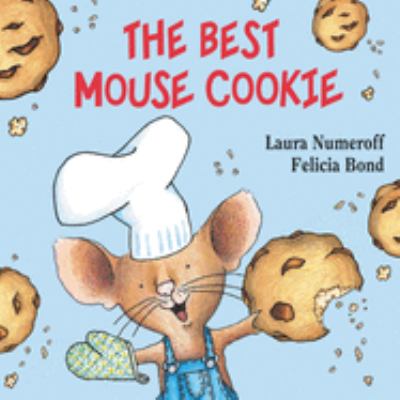 Easy Readers:  Arthur’s Christmas Cookies- Lillian Hoban The Little Cookie- Margaret Hillert The Christmas Cookie Case- Maria S. BarboThe Biggest Cookie in the World- Linda Hayward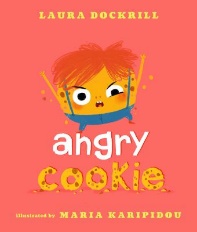 Picture Books: Angry Cookie- Laura Dockrill Calling All Cookies!- Charles M. Schultz  No More Cookies!- Paeony Lewis The Cow Loves Cookies- Karma Wilson Mr. Cookie Baker- Monica Wellington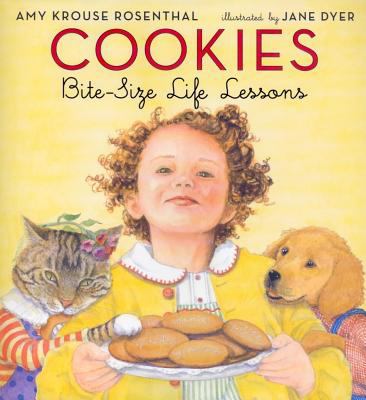  Who Put the Cookies in the Cookie jar?- George ShannorCookies! Bite-size Life Lessons- Amy Krouse Rosenthal Gus and Grandpa and the Christmas Cookie- Claudia Mills Bad Boys Get Cookie!- Margie Palatini Happy Birthday, Cookie Monster!- Felice Haus Detective Ted and The Case Of The Missing Cookie- Melanie Joyce  The Cookie-Store Cat- Cynthia Rylant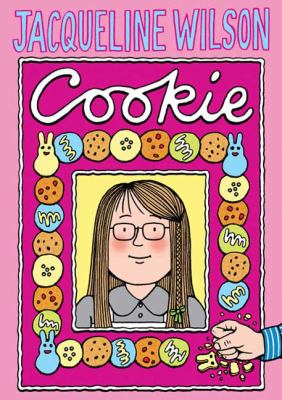  The Duckling Gets a Cookie!?- Mo Willems If You Give a Mouse a Cookie- Laura Joffe Numeroff Who Ate All the Cookie Dough?- Karen BeaumontThe Great Spring Cookie Hunt - Harriet Margolin  Juvenile: Cookie- Jacqueline Wilson The Bride of Frankenstein Doesn’t Bake Cookies- Debbie Dadey The Mystery in the Fortune Cookie- Gertrude Chandler WarnerThat’s The Way The Cookie Crumbles- Anne Mazer Heidi Heckelbeck and the Cookie Contest- Wanda Coven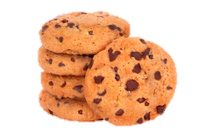  Like Pickle Juice on a Cookie- Julie Sternberg